Fragen und Antworten zur 
Produktinnovation KRONOPLY silverline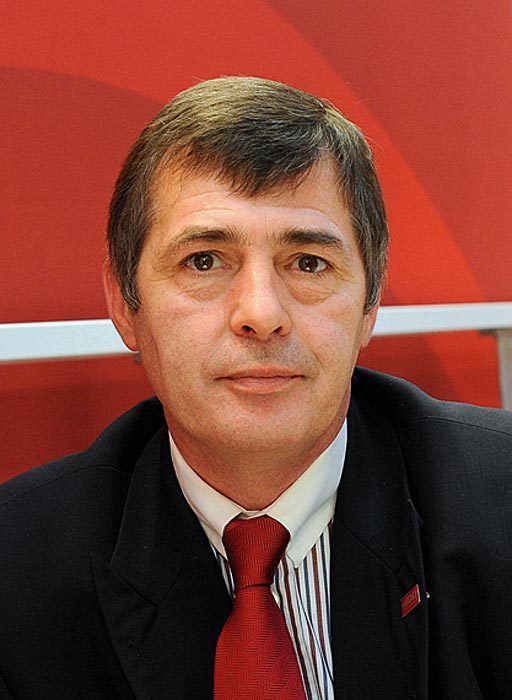 Beantwortet von:Uwe Jöst, Geschäftsführer von KRONOPLY GmbH 
und KRONOTEX GmbH & Co. KGDas geht ja Schlag auf Schlag bei KRONOPLY dieses Jahr: Mit der KRONOPLY silverline bringen Sie die dritte Dämmstoff-Innovation auf den Markt. Um was geht es dabei?Bei der KRONOPLY silverline handelt es sich um eine fünf Millimeter starke Holzfaserdämmung, die mit einer speziellen Alufolie kaschiert ist. Sie ist hervorragend als Trittschalldämmung mit integrierter Dampfbremse geeignet. Insgesamt erfüllt die KRONOPLY silverline sechs Funktionen, wodurch sich viele weitere Anwendungen ergeben.Welche Funktionen sind das im Einzelnen?KRONOPLY silverline mindert den Trittschall um bis zu 20 Dezibel und reduziert damit erheblich Tritt- und Gehgeräusche. Die KRONOPLY silverline kann als zusätzliche Wärmedämmung eingesetzt werden und optimiert den Wärmeschutz. Außerdem reflektiert die Dämmung Infrarot-Strahlung, sodass die Wärme von diesen speziellen Heizungen optimal im Rauminneren gehalten wird. Außerdem ist es momentan der einzige ökologische Holzfaserdämmstoff, der gegen Elektrosmog schützt. Messungen der Internationalen Gesellschaft für Elektrosmog-Forschung zeigen, dass KRONOPLY silverline elektromagnetische Strahlung um mehr als 99 Prozent mindert. Die Alukaschierung wirkt auch als Dampfbremse, sodass keine zusätzlichen Dampfbremsfolien nötig sind. Und mit KRONOPLY silverline lässt sich eine durchgehend luftdichte Ebene schaffen, die dafür sorgt, dass keine Wärme entweicht und kein Tauwasser einfällt.Für wen ist das Produkt interessant bzw. für welche Vorhaben eignet sich KRONOPLY silverline besonders gut?KRONOPLY silverline ist die perfekte Unterlage unter Laminatboden. Bei einer Laminatstärke bis zu neun Millimetern lässt sich diese Holzfaserdämmung auch auf Fußbodenheizung verlegen. Außerdem eignet sich KRONOPLY silverline ideal anstelle einer Dampfbremsfolie in Wand und Dach, sowohl bei Neubau als auch bei Sanierungsvorhaben. Durch ihre multifunktionalen Eigenschaften können so gleich mehrere Anforderungen abgedeckt werden. Inwieweit wirken sich die Vorteile auch in Zeit- und Kostenersparnis aus?Durch die Multifunktionalität entstehen deutlich geringere Lagerkosten. Dabei sind die handlichen Rollen einfach zu transportieren. Da KRONOPLY silverline gleichzeitig als Dampfbremse wirkt, sind zusätzliche Folien überflüssig. Das senkt die Materialkosten und beschleunigt die Verarbeitung. Als zusätzliche Wärmedämmung trägt KRONOPLY silverline zur Senkung der Heizkosten bei. Somit bietet unser neues Produkt praktische Vorteile für Handel, Verarbeiter und Endverbraucher. Wie entstand die Idee für dieses Produkt?Wir haben getestet, ob sich eine Alukaschierung vor der Presse einbringen lässt. Und nachdem die Tests erfolgreich gelaufen sind, haben wir überlegt, welche Eigenschaften und Anwendungsmöglichkeiten ein Produkt dieser Art aufweisen würde.Wie erfolgt die Kaschierung mit der Alufolie? Wurde zur Produktion in neue Anlagen investiert?Die spezielle Aluminiumfolie wird vor der Presse auf die Holzfasermatte gelegt und verpresst. Dadurch ist kein separater Arbeitsgang oder Klebstoff für die Kaschierung erforderlich. Um die KRONOPLY silverline in Rollen aufzuwickeln, haben wir in eine entsprechend neue Anlage investiert.Ist das Material vollständig recyclebar?Nach der Verwendung lässt sich KRONOPLY silverline thermisch verwerten. Das Aluminium kann problemlos weiterverwendet werden.Thema Wohngesundheit – Welche Eigenschaften hat KRONOPLY silverline in dieser Hinsicht?KRONOPLY silverline reduziert spürbar den Geräuschpegel, der durch Tritt- und Gehschall entsteht. Weniger Lärm bedeutet weniger Stress. Das heißt, umso weniger wir Lärm ausgesetzt sind, desto wohler fühlen wir uns.Die Belastung durch elektromagnetische Strahlung hat in den letzten Jahren dramatisch zugenommen. Die Weltgesundheitsorganisation stuft hochfrequente Strahlung sogar als „möglicherweise krebserregend“ ein. Die Aluminium-Kaschierung schirmt diese Strahlung bestens ab. Hinzu kommen die wohngesunden Eigenschaften des natürlichen Dämm-Materials. Wirksamer Schutz gegen Hitze, Kälte und Feuchtigkeit schaffen die Grundlage für ein gesundes Raumklima mit hohem Wohlfühl-Faktor.Wie schätzen Sie den Absatz ein? Hat der Markt auf dieses Produkt gewartet?Wir geben der KRONOPLY silverline sehr gute Chancen am Markt, da mit nur einem Produkt viele Funktionen abgedeckt werden. Diese Multifunktionalität eines Holzfaserdämmstoffes ist bisher einzigartig auf dem Markt.Wo wird die KRONOPLY silverline erhältlich sein?Die KRONOPLY silverline kann ab sofort bei allen KRONOPLY und KRONOTEX Händlern bestellt werden. Wenn Sie einen Händler in Ihrer Nähe suchen, wenden Sie sich bitte an die persönlichen Ansprechpartner von KRONOPLY und KRONOTEX, die Sie auf den Webseiten finden.Über KRONOPLYDie im Jahr 2000 gegründete KRONOPLY GmbH mit Sitz in Heiligengrabe gehört zur SWISS KRONO GROUP, einem der weltweit führenden Holzwerkstoffunternehmen. Die KRONOPLY GmbH ist einer der erfolgreichsten Hersteller von OSB-Platten in Europa. Weitere Kern-kompetenzen sind die MDF- und HDF-Produktion sowie die Herstellung hochwertiger Dämmstoffe aus Holzfasern. Das Unternehmen bietet kundenorientierte Lösungen mit innovativen ökologischen Produkten sowie umfassende Beratung und Betreuung. Die KRONOPLY GmbH produziert im Bewusstsein ihrer gesellschaftlichen Verantwortung aus dem natürlichen Rohstoff Holz individuelle Holzwerkstoffe. www.kronoply.comPressekontaktUte BachmannTel: +49 (0) 176 99938586Fax: 03222 3350590E-Mail: u.bachmann@werbeagentur-nowack.de KRONOPLY GmbHWittstocker Chaussee 116909 Heiligengrabewww.kronoply.com